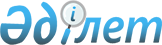 О внесении изменений в постановление Правительства Республики Казахстан от 15 декабря 2004 года № 1324Постановление Правительства Республики Казахстан от 23 октября 2009 года № 1655

      Правительство Республики Казахстан ПОСТАНОВЛЯЕТ:



      1. Внести в постановление Правительства Республики Казахстан от 15 декабря 2004 года № 1324 "О некоторых вопросах утверждения лимитов штатной численности местных исполнительных органов" (САПП Республики Казахстан, 2004 г., № 49, ст. 627) следующие изменения:



      в приложении 1 к указанному постановлению:



      в графе "Количество заместителей акима области, городов Астаны, Алматы (ед.)":



      в строке "Восточно-Казахстанская" цифру "4" заменить цифрой "5";



      в строке "ИТОГО": цифры "69" заменить цифрами "70".



      2. Акиму Восточно-Казахстанской области:



      1) привести свои ранее изданные акты в соответствие с настоящим постановлением;



      2) принять иные меры, вытекающие из настоящего постановления.



      3. Настоящее постановление вводится в действие со дня подписания.      Премьер-Министр

      Республики Казахстан                       К. Масимов
					© 2012. РГП на ПХВ «Институт законодательства и правовой информации Республики Казахстан» Министерства юстиции Республики Казахстан
				